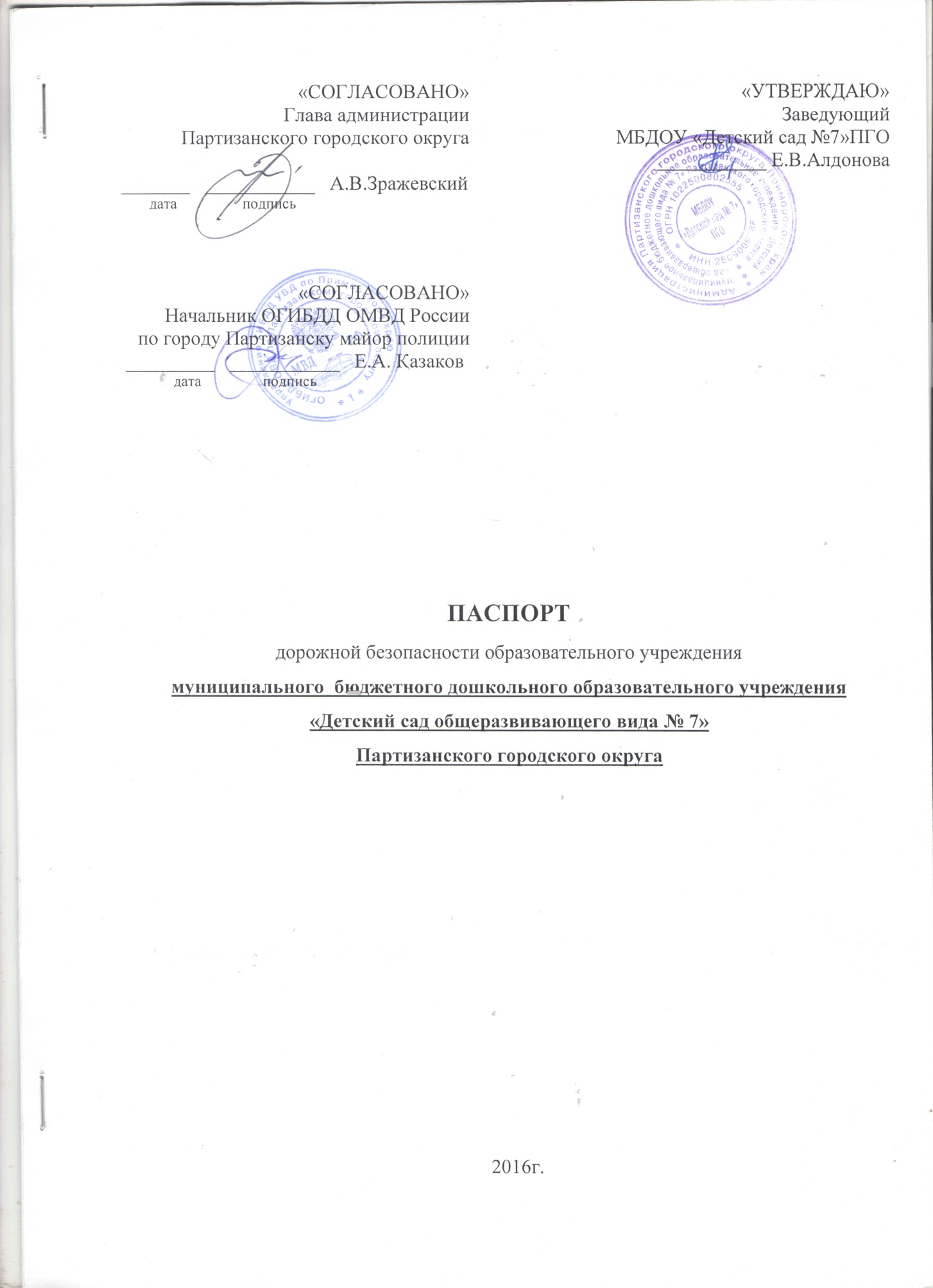 СодержаниеI. Общие сведения.II. Маршрут движения воспитанников в МБДОУ «Детский сад № 7»ПГО.	Общие сведенияНаименование ОУ: муниципальное бюджетное дошкольное образовательное учреждение «Детский сад  общеразвивающего  вида № 7» Партизанского городского округаТип ОУ дошкольное  учреждениеЮридический адрес ОУ:  692871, Приморский край, г.Партизанск, с.Углекаменск, ул.Советская, д.46-аФактический адрес ОУ:692871, Приморский край, г.Партизанск, с.Углекаменск, ул.Советская, д.46-а692871,Приморский край, г.Партизанск,с.Казанка, ул.Владивостокская, д.12Руководители ОУ:Заведующий МБДОУ «Детский сад № 7» ПГОАлдонова  Елена  Владимировна, т. 6 – 13-97Ответственные работники муниципалитета:Заместитель начальника отдела жизнеобеспечения администрации ПГОВойтенко Вадим Анатольевич, т. 6 – 05 – 35Начальник отдела образования администрации ПГОТребилова Светлана Валерьевна, т.6 – 22 - 21Ответственные от Госавтоинспекции:Старший лейтенант полицииШиврина Ирина Николаевна, т. 8 - 914 - 257 - 18 - 04Ответственные работники за мероприятия по профилактике детского травматизма:                                                                                                                                                                                     воспитатели   групп,  т. 6 - 13-97Руководитель или ответственный работник дорожно-эксплуатационной организации, осуществляющей содержание УДС:Директор МУП «городское хозяйство»Кизилов Евгений Александрович,  т. 6 – 78 - 83Руководитель или ответственный работник дорожно-эксплуатационной организации, осуществляющей содержание ТСОДД:Директор МУП «городское хозяйство»Кизилов Евгений Александрович,  т. 6 – 78 - 83Количество воспитанников   180 :с.Углекаменск, ул.Советская, д.46-а               142с.Казанка, ул.Владивостокская, д.12                  38Наличие уголка по БДД в 3 старших возрастных группахНаличие класса по БДД      не имеетсяНаличие автогородка (площадки) по БДД       не имеетсяНаличие автобуса в ОУ  отсутствуетВладелец автобуса  отсутствуетВремя пребывания в ОУ:  в соответствии с режимом учреждения с 07:30- 18:00Телефоны оперативных служб:Скорая помощь – 03; 030; 6-27-05ОМВД – 02; 020;6-31-8126 ОФПС – 01;010;6-29-75Условные обозначения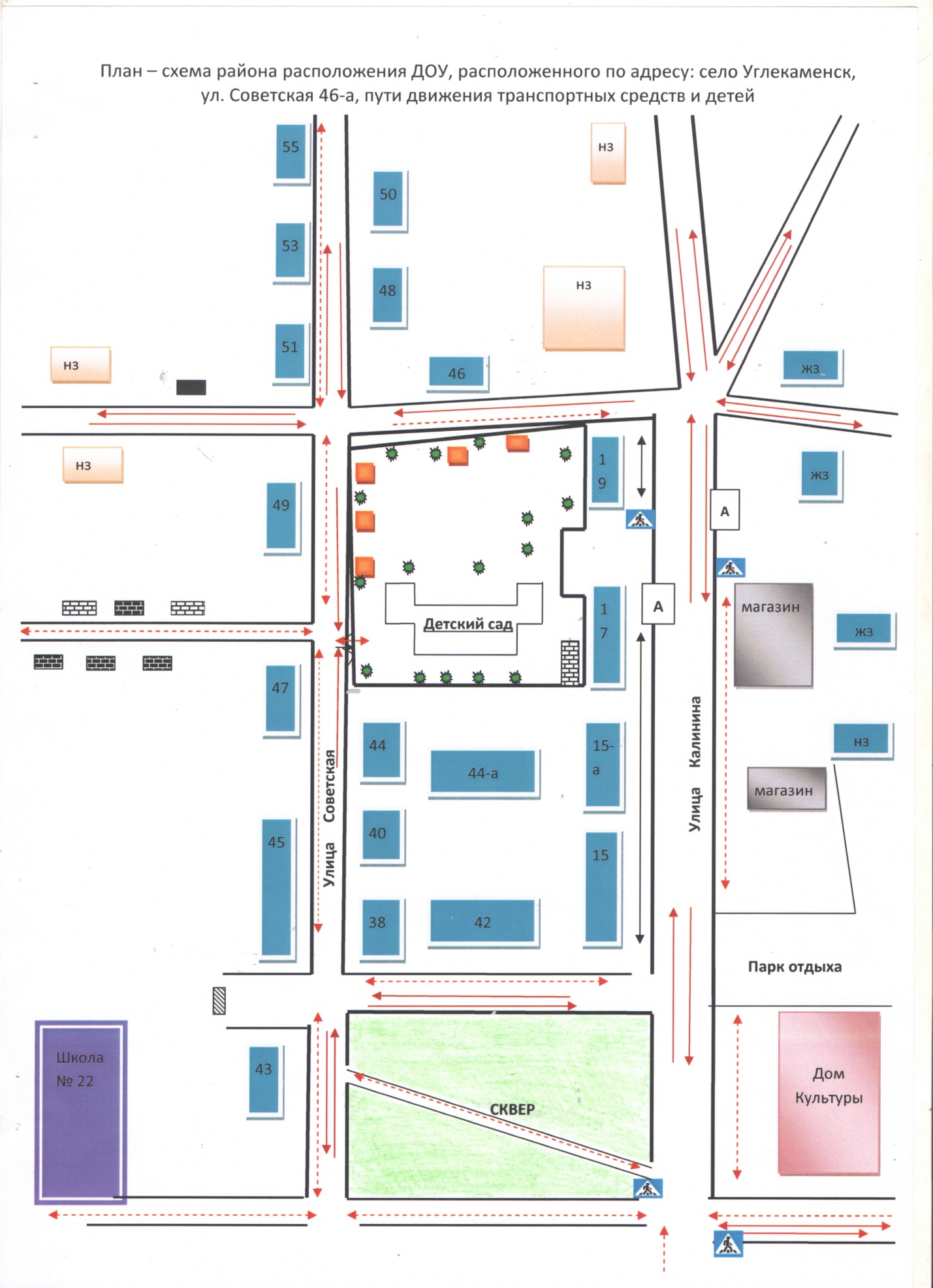 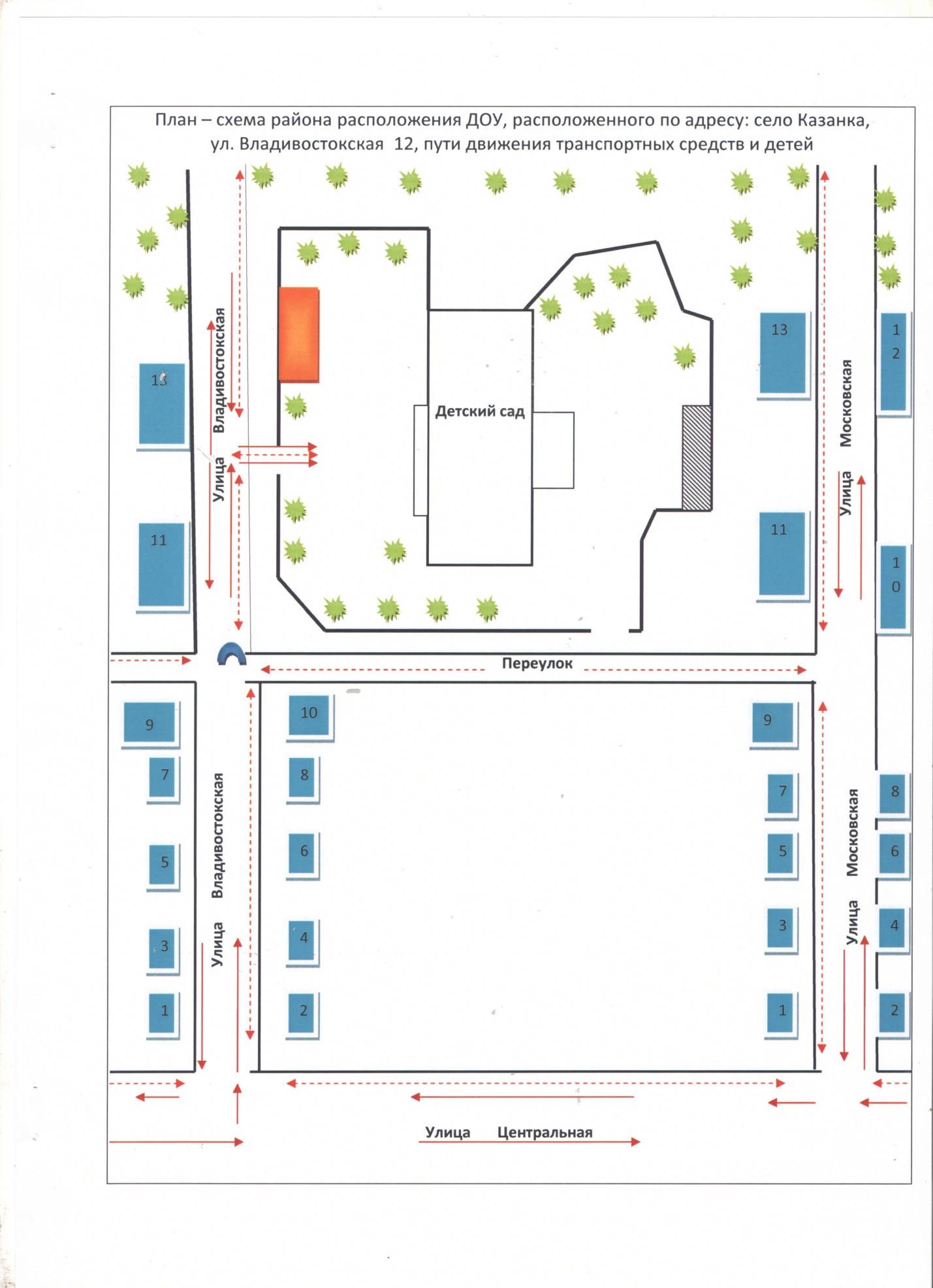 Жилое зданиеГаражи, склады, хозяйственные постройкиМагазинДеревья, кустарникиНежилое зданиеОстановка автобусаНаправление движения транспорта Направление движения пешеходов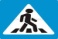 Пешеходный переходСкверы, паркиКолонка 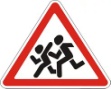 Дорожный знак 1.23 «Дети»